Администрация Дзержинского районаКрасноярского краяПОСТАНОВЛЕНИЕс. Дзержинское01.03.2021										№ 104-пОб утверждении Положения о постоянной муниципальной комиссии по реализации мероприятий в рамках «Народного бюджета»В соответствии с Федеральным законом от 06.10.2003 № 131-ФЗ «Об общих принципах организации местного самоуправления в Российской Федерации», в целях вовлечения граждан в обсуждение и принятие решений по эффективному распределению части средств бюджета муниципального образования, содействия решению вопросов местного значения, внедрения механизмов инициативного бюджетирования, руководствуясь ст. 19 Устава района, ПОСТАНОВЛЯЮ:1. Утвердить Положение о постоянной муниципальной комиссии по реализации мероприятий в рамках «Народного бюджета».2. Контроль за исполнением настоящего постановления оставляю за собой.3. Настоящее постановление вступает в силу в день, следующий за днем его официального опубликования.Глава Дзержинского района						В.Н. ДергуновПриложениек постановлению администрации районаот 01.03.2021 № 104-пПОЛОЖЕНИЕо постоянной муниципальной комиссии по реализации мероприятийв рамках «Народного бюджета»1. Общее положение1.1. Районная комиссия по реализации мероприятий в рамках «Народного бюджета» является органом, созданным для обеспечения деятельности администрации Дзержинского района в рамках участия управления бюджетными отношениями со стороны населения, прозрачности реализации бюджетных средств.1.2. Районная комиссия в своей деятельности руководствуется действующим законодательством Российской Федерации, правовыми актами органов государственной власти Красноярского края, правовыми актами администрации Дзержинского района и настоящим Положением.2. Общие задачи комиссии.2.1. Обеспечение доступности участия населения района в решении приоритетности вопросов финансирования деятельности администрации Дзержинского района. 2.2. Для принятия Решения:2.2.1. Финансовое управление администрации Дзержинского района через средства массовой информации осуществляет информирование населения района о формировании бюджета района на следующий финансовый год.3. Порядок работы комиссии.3.1.  Комиссия осуществляет сбор поступивших предложений граждан и классифицирует его по направлениям деятельности (строительство, капитальный ремонт, приобретение и др.)  3.2. Проводит рассмотрение поступивших предложений и делает отбор из наиболее актуальных.3.3. Выставляет для обсуждения отобранные предложения в средствах массовой информации.  3.4.  Посредством СМС, онлайн, сайта района, на сходах граждан района организует и проводит голосование по поступившим предложениям.3.5.  Проводит заседание комиссии по итогам голосования.3.6.  Оформляет заключение комиссии с предложениями по объектам и их финансировании. В следующем финансовом году.4. Организация работы муниципальной комиссии.4.1. Заседания муниципальной комиссии проводятся по мере необходимости.4.2. Муниципальную комиссию возглавляет председатель, в случае его отсутствия обязанности председателя исполняет заместитель председателя (далее - председательствующий).Председательствующий:- назначает и проводит заседания муниципальной комиссии;- определяет порядок и регламент рассмотрения вопросов на заседаниях муниципальной комиссии;- утверждает повестку дня заседания муниципальной комиссии, представленную секретарем муниципальной комиссии.4.3. Секретарь муниципальной, комиссии:- по поручению председательствующего готовит для рассмотрения на заседании поступившие документы;- формирует проект повестки дня заседания муниципальной комиссии;- организует ведение протоколов заседаний муниципальной комиссии;- доводит до сведения членов муниципальной комиссии информацию о дате, времени, месте проведения заседания, о вынесенных вопросах на рассмотрение муниципальной комиссии;- направляет Протоколы заседаний ее членам и обеспечивает ознакомление заинтересованных лиц с принятыми решениями в течение трех дней со дня проведения заседания муниципальной комиссии;- ведет учет, контроль исполнения и хранение протоколов и решений муниципальной комиссии с сопроводительными материалами.Члены муниципальной комиссии обязаны уведомить секретаря муниципальной комиссии в случае невозможности участия в заседании по объективным причинам.В случае отсутствия секретаря муниципальной комиссии или временной невозможности выполнения им своих обязанностей эти обязанности временно выполняет один из членов муниципальной комиссии, назначенный председательствующим.4.4.  Муниципальная комиссия правомочна проводить заседания и принимать решения при наличии более половины ее списочного состава.4.5. Решения принимаются открытым голосованием простым большинством голосов присутствующих на заседании членов муниципальной комиссии.4.6. В случае равенства голосов решающим является голос председательствующего на заседании муниципальной комиссии.4.7. Решения муниципальной комиссии оформляются протоколом, который подписывается председательствующим и секретарем.Приложениек Положению о постоянной муниципальнойкомиссии по реализации мероприятийв рамках «Народного бюджета»Состав муниципальной комиссиипо реализации мероприятий в рамках «Народного бюджета».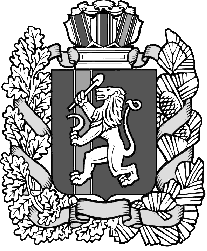 